In gratitudeWe thank all of our friends, family and our community, especially Benny’s fellow parishioners at OLMC, who have kept Benny and us in their prayers. And we sincerely thank Father Daniel O’Mullane for his spiritual support to Benny and all of us.We were blessed to have talented doctors and caregivers attend to Benny, especially in the last six months: Dr. Phillip Ruisi, the doctors, nurses, and staff in heart, valve, and vascular health at Morristown Medical Center, Atlantic Heart Success Program, Saint Clare’s Hospital Cardiac Rehab, and Atlantic Visiting Nurse Hospice, and Nicole Bennett. They cared for Benny compassionately and enabled him to be at home during his final days. We are most grateful to Barrington Martin for his kind and comforting caregiving. Benny was a man of few words, but we know how deeply he valued Barry’s listening ear, grounding presence, and generous spirit. We are so grateful for the multitude of Uncle Ben’s gifts to us, and that after a long and full life, devoted to his family and friends, he has found peaceful rest. A Mass of Christian Burial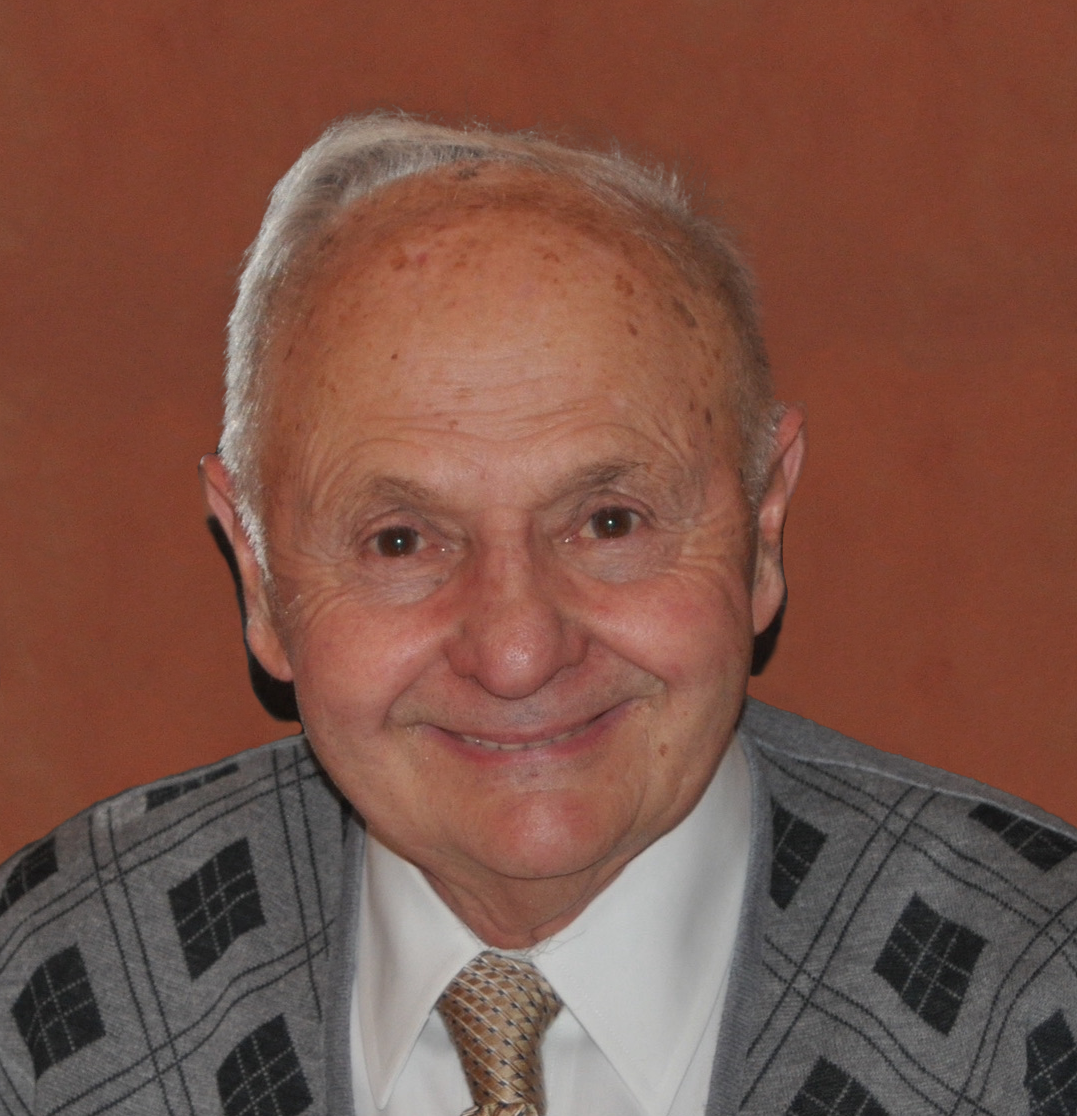 Benito F. ConcaJanuary 1, 1934 – July 16, 2022Our Lady of Mount Carmel Church910 Birch StreetBoonton, NJ 07005Thursday, July 21, 2022WelcomeJohn LaurenziGathering Song:  We Walk by FaithPall BearersFrank Conca, Vincent Conca, Dennis Goldenberg, Peter Scimenes, Thomas Laurenzi, John Laurenzi, Chris LaurenziPlacement of The Crucifix and The Book of The GospelMaria Peppard and Phyllis GoldenbergOld Testament Reading:  Wisdom 3: 1–6, 9Nancy Scimenes 	Thanks be to God.   Responsorial Psalm: Psalm 27: 1, 4, 7, 8b, 9a, 13–14Refrain   The Lord is my light and my salvation.  New Testament Reading:  Romans 14: 7–9, 10c–12 Maria VolpeThanks be to God.
Gospel: John 14: 1–6 Praise to you, Lord Jesus Christ.Prayers of the Faithful		Mark and Margarethe LaurenziPresentation of the Gifts	Patricia and Sandra LaurenziPreparation of The Gifts:  Hosea		Communion Song:  I Am the Bread of LifeCommunion Meditation: Meditation from “Thaїs”Isabelle Laurenzi, violinIncensing of the CoffinRecessional:  Be Not Afraid